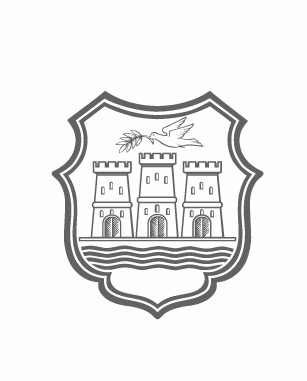   ИЗЈАВА О ПРИМЉЕНОЈ ДРЖАВНОЈ ПОМОЋИИме и презиме подносиоца захтева______________________________________Место: ________________________________Адреса: _______________________________ JMБГ: ________________________________У складу са чланом 11. Уредбе о правилима и условима за доделу помоћи мале вредности (de minimis помоћи) („Службени гласник РС“ број 23/21), дајемИЗЈАВУпод кривичном и материјалном одговорношћу да ___________________________, (име и презиме) у текућој фискалној години и у претходне две фискалне године: а) нисам користио/ла државну помоћ мале вредности (de minimis државна помоћ) б) сам користио државну помоћ мале вредности (de minimis државна помоћ)У_____________________                                                 ПОДНОСИЛАЦ ЗАХТЕВАДатум _________________                                                                                       _______________________Износ de minimis државне помоћиДавалац државне помоћиДатум добијања државне помоћи